<KAIST K-School 전임 교수 초빙 공고>KAIST는 기업가정신 함양 및 Innovation 문화 확산, 창업융합전문 석사과정 등을 운영하고 있습니다.전담 조직인 K-School 에서는 기업가정신을 근간으로 하여 KAIST 14개 학과(부)와 공동으로 운영하는 “창업융합전문석사과정(1년)”의 “(고급) 융합캡스톤 디자인” 및 "창업 및 기업가정신" 등 K-School 교육과정을 운영하는데 경험 및 Know-how를 후학들에게 전수해 줄 우수한 교수님을 초빙하고자 합니다. 1. 초빙 분야 및 인원 2. 수행업무3. 지원 자격4. 제출 서류가. 교수 지원서 (소정 양식 별도첨부)나. 학술연구실적 목록 (소정 양식 별도첨부)다. 교육 및 강의 계획서 (소정 양식 별도첨부)라. K-School 발전 전략 계획서 (소정 양식 별도첨부)마. 경력증명서(산학경험, 교육경험에 대해 구체적 서술)바. 대표논문 3편 이내 및 산업체 종사자는 산업체에 기여한 직접적인 대표성과 3편 이내사. 자격증 및 국가 산업 기여 등에 관한 표창(해당자에 한함. 사본제출)아. 추천서 3부, 추천자가 직접 e-mail 송부 (제출 : K-School 운영팀장 노시경, rohsik@kaist.ac.kr)자. 최종학력 학위 증명서 및 성적증명서 (학/석/박사과정. 사본제출)차. 이력서(개별양식)5. 제출 방법▷ PDF로 일괄 변환 후 e-mail 제출 ▷ email : rohsik@kaist.ac.kr▷ 주소 : 대전시 유성구 대학로 291, KAIST N2 201, K-School 운영팀▷ 전화 : (042)350-6449▷ 접수 마감 : 2016. 4. 8(금) 18:00까지(우편접수는 도착분에 한함.)6. 임용 절차▷ KAIST 교수 임용절차에 따라 임용심의를 진행함.[참고 자료]□ K-SCHOOL 소개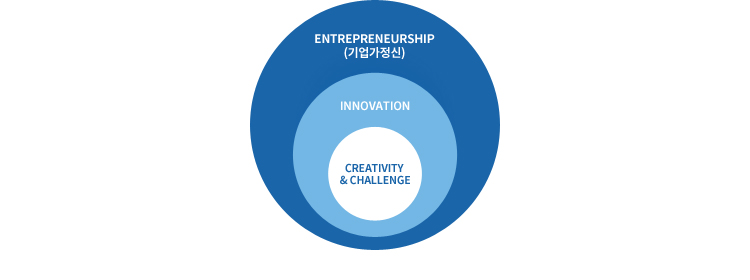 21C 인류와 사회가 당면한 문제를 해결하려면 공학기술에도 창의성(Creativity)과 도전정신(Challenge)을 함양해야 합니다. 창의와 도전을 겸비한 공학기술은 혁신(Innovation)으로 발현되어 인류의 삶에 기여하는 가치를 만들어냅니다. 혁신의 밑바탕에서 원동력으로 작용하는 것이 바로 기업가정신(Entrepreneurship)입니다. KAIST의 특화된 공학교육에 기업가정신을 접목하여 미래 사회를 이끌어갈 인재를 양성하는 것이 K-School의 역할입니다.http://www.kaist.ac.kr/html/kr/research/research_0410.htmlK-School 설립, “기업가정신 전파하고 창업 위한 생태계 만드는 첫 걸음”http://www.kaist.ac.kr/_prog/_board/?mode=V&no=47887&code=kaist_news&site_dvs_cd=kr&menu_dvs_cd=0601&list_typ=B&skey=&sval=&smonth=&site_dvs=&GotoPage=□ 융합캡스톤디자인 Ⅰ, Ⅱ 설명○ 캡스톤 디자인은 창의적 종합 설계라고도 하며 공학계열 학생이 실제 현장에서 부딪히는 문제를 해결 할 수 있도록 학부과정 동안 배운 이론을 토대로 작품을 기획, 설계, 제작하는 전 과정을 경험하게 하는 교육 과정입니다.○ 1980년대 들어 산업경쟁력이 일본에 뒤지던 미국은 그 원인을 부실한 공학교육에서 찾았고, 특히 설계와 실무를 소홀히 했다는 점을 반성해 이를 개선하기 위해 ‘캡스톤 디자인’을 도입했음○ 정답이 없는 문제를 창의적으로 풀어 나가는 교육 방식이며, 문제 정의부터 시작하여 다양한 해결책을 착안하는 교육으로 혁신적인 문제해결을 위해서는 학제간 융합을 통한 창의적인 아이디어 도출, 창의적인 디자인 상품과 서비스, 비즈니스 모델 등의 프로젝트 설계가 필요○ 일반적인 공학설계와의 차이점은 문제 발굴과 제품 설계 단계까지 디자인 씽킹(Design Thinking) 방법을 사용하여 사용자 중심(인간 중심)과 현장에서 문제를 발굴하고 제품을 설계하며, 설계된 제품 또한 사용자의 경험을 반영하여 개선해 나감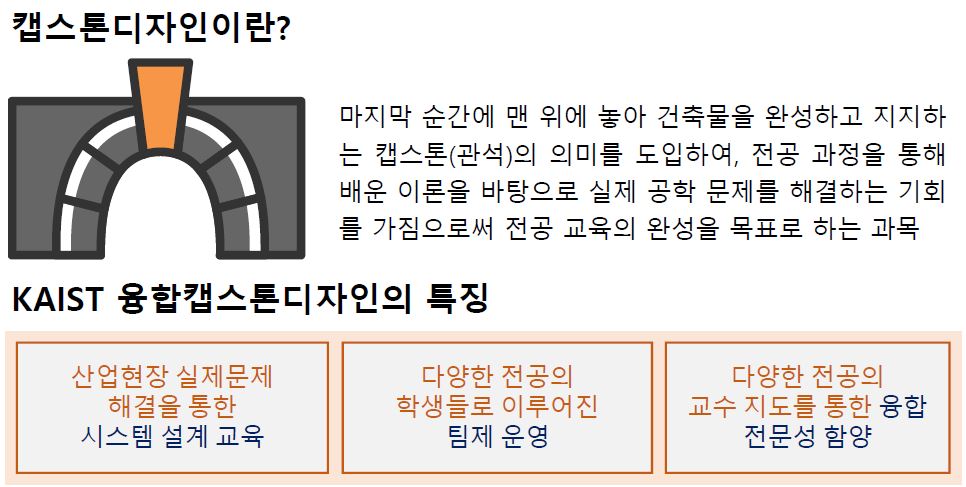 구 분초빙 분야인 원K-School교육과정 운영 : (고급)융합캡스톤디자인 1. 기계, 전기및전자, 전산, 신소재, 생명화학공학, 산업공학 등 공학 전 분야2. 기업가정신에 기반한 공학시스템 설계
및 구현 교육 분야0 명K-School 교육과정 운영 :창업 및 기업가정신 이공계 전 분야0 명구 분수행업무참고 사항K-School교육과정 운영 :(고급) 융합캡스톤디자인 1. 고급융합캡스톤디자인/융합캡스톤디자인 교과목 운영2. 기업대상 기술기반 공학문제도출
3. 융합시스템 설계 강의 4. 기업 및 교과목 학생 섭외/관리
(학생 및 기업 코디네이터)5. 여름/겨울 학기 기업체와의 협력을 위한 인턴프로그램 운영6. K-School 창업융합전문석사과정 운영K-School 교육과정 운영 :창업 및 기업가정신 1. 스타트업의 성장과 이슈 교과목(인턴십)2. 창업 심화과정 교과목3. 기업가정신 및 창업 교육 교과목4. K-School 창업융합전문석사과정 운영구 분자격 조건공통 자격(고급) 융합 캡스톤
디자인 1. 공학 분야 박사학위 취득한 분2. 교육, 연구, 사업화 업적이 우수한 분 3. 시스템 설계 강의가 가능한 분4. 기업(창업) 경력 있는 분1. 학생들의 기업가
정신 함양을 위한 교육에 기여 할수 있는 분2. 교육 및 학생지도에 깊은 관심과높은 열정을 가진분3. 영어강의 가능자.창업 및 기업가정신 1. 이공계를 전공하고 10년 이상의 창업 관련 현장 경력을 통하여 학생들에게 기업(창업) 현장실무교육 할 수 있는 분2. 기업가정신 관련 교과목 설계 및 운영 가능한 분3. 이공계 분야 박사학위 취득한 분1. 학생들의 기업가
정신 함양을 위한 교육에 기여 할수 있는 분2. 교육 및 학생지도에 깊은 관심과높은 열정을 가진분3. 영어강의 가능자.